Beste leden van de gemeenteraad en fractieondersteuners,
In deze brief informeren wij uw raad over de (door)ontwikkeling onder de regie van de adviseurs openbare orde en veiligheid, zorg en veiligheid en zorg voor personen die verward gedrag vertonen.

Zorg en veiligheid (procesregie)
In 2020 had de adviseur openbare orde en veiligheid regie op de onderwerpen op het snijvlak van zorg en (on)veiligheid. De inzet doorbrak langslepende gezinsconflicten én verbond zorg aan veiligheid. De inzet richtte zich name op gezinnen die al langere tijd verscheurd werden door het verslavingsgedrag van hun kroost. De inzet van deze adviseur voorkwam escalatie en bood toegang voor zorgpartners. Tegelijkertijd onderzocht de adviseur -in samenspraak met de coördinator jeugd(hulp), coördinator WMO en coördinatoren wijkteams- mogelijkheden voor het inrichten van casus- en/of procesregie zodat zorg en veiligheid structureler aandacht krijgen. 

2021
Er bleek behoefte aan procesregie voor complexe en domeinoverstijgende casuïstiek. De €41.000,- in de meerjarenbegroting zetten wij in voor het werven van een procesregisseur Wmo. Deze vormt een tandem met onze adviseur openbare orde en veiligheid, vormt de spil in complexe (zorg)casuïstiek en ondersteunt de consulenten en coördinatoren jeugd en Wmo. De wervingsprocedure is in de afrondende fase.  
  

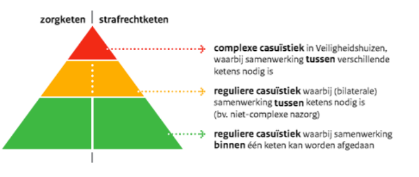              Procesregie gemeenteDoorbraakteam
Er is op verschillende plaatsen en in meerdere vormen overleg, waarin complexe zorg-, veiligheids-, financiële en huisvestingsproblematiek aan de orde komt en waar ‘standaard’ oplossingen niet passen. Het gaat dan met name om hulpvragen die niet direct in het juiste ‘hokje’ passen; bijvoorbeeld inwoners die door een langdurige drugsverslaving een psychiatrisch ziektebeeld ontwikkelen of inwoners die continue dezelfde route bewandelen omdat het spaak loopt tussen partners zoals het UWV, Baanbrekers en de Belastingdienst. In 2021 richten de gemeente een doorbraakteam op. Dit team bestaat uit de adviseur openbare orde en veiligheid, de coördinator van het wijkteam en de coördinatoren jeugd, WMO en schuldhulpverlening. Als daar behoefte aan is sluiten partners zoals Casade en Baanbrekers aan. Het doorbraakteam krijgt beslissingsbevoegdheid en een financieel mandaat zodat zij daadwerkelijk een doorbraak kan forceren en voorkomen dat inwoners belanden in een langdurige vicieuze cirkel. 

Zorg voor personen die verward gedrag vertonen
In uw raadsvergadering van 28 maart 2019 uitte mevrouw M. Verschure namens Pro3 haar zorgen over de opvang van verwarde inwoners en de begeleiding van inwoners in nood. Zij vroeg tevens naar de huidige inrichting van de toegang en acute hulp in nood en de communicatie (en herhaling) over acute hulpvragen richting onze inwoners.

Acute zorg voor personen met verward gedrag
De gemeenten in de regio Hart van Brabant concludeerden dat de acute zorg voor personen met verward gedrag goed is ingericht en dat de WVGGZ (Wet verplichte GGZ) effectief is ingevoerd. De aandachtspunten uit de brief van 24 november 2020, verzonden op 26 november 2020, pakken we dit jaar in districtelijk overleg op. Onze adviseur openbare orde en veiligheid legt de inrichting van de acute zorg graag tijdens één of meer informatiebijeenkomsten aan u uit. 

WijkGGZ / WijkGGD
Tijdens uw raadsvergadering van 13 december 2018 bleek uit de evaluatie van het integraal veiligheidsbeleid 2017 - 2020 een stijging van het aantal meldingen van personen die verward gedrag vertonen. Naar aanleiding van deze stijging en de beleidskeuze over de invoering van een wijkGGZ’r tijdens de begrotingsbehandeling 2018 vroeg uw raad aandacht voor de toenemende inzet van de politie rondom de zorg voor personen die verward gedrag vertonen. U ziet die inzet niet als basistaak van de politie.

Ook vroeg uw raad aandacht voor het aanstellen van een ‘medewerker die omgaat met personen die verward gedrag vertonen’. De burgemeester omarmde uw visie en gaf aan het aanstellen van een wijk-GGZ’r voor onze gemeente te gaan onderzoeken en de financiële consequentie daarvan inzichtelijk te maken. 

Met onze brief van 4 juli 2019 informeerden wij uw raad over ons besluit om ‘pas op de plaats’ te maken en de aanstelling van een wijk-GGZ’r te bevriezen tot na financieel herstel. 

2020
Door het ontbreken van voldoende kennis in het voorliggend veld nam de adviseur openbare orde en veiligheid de regie op zich. Dit voorkwam escalatie maar leidde niet tot langdurige oplossingen. 
In 2020 constateerden wij wederom een stijging van het aantal E33-meldingen van de politie. Analyse van de cijfers toont aan dat het niet gaat om méér casuïstiek maar wel om méér meldingen van omwonenden over dossiers die reeds in behandeling zijn. De stijging is een product van de toegenomen inzet: de adviseur openbare orde en veiligheid verzocht omwonenden om overlast direct te melden. Daarnaast blijkt er met name behoefte aan aanvullende kennis voor inwoners die wél verward gedrag vertonen, maar onvoldoende verward zijn voor een (dwang)maatregel of de acute zorg. 

2021
Op 8 februari 2021 startte in onze gemeente wijkGGD’rs voor acht uur per week. Anders dan de naam doet vermoeden is het functieprofiel gelijk aan dat van een wijk-GGZ’r. De wijk-GGD’rs zijn werkzaam voor de GGD Hart van Brabant en zijn ook actief in de gemeenten Dongen en Gilze-Rijen (vermindering kwetsbaarheid). Doordat zij al werken met partners uit ons district kan geput worden uit bestaande kennis en samenwerkingsafspraken. De invoeringskosten voor ons zijn daarmee verwaarloosbaar. 

De wijk-GGD’rs ondersteunen het wijkteam, de woningbouwverenigingen en operationele partners zoals het CIT (Crisisinterventieteam) en de politie. Zij verbeteren de toeleiding naar zorg door het inschakelen van de huisarts, GGZ of het adviseren van zorgpartners (bijvoorbeeld Farent) die al betrokken zijn. De wijk-GGD’rs zijn door het minimale aantal uren nog niet benaderbaar voor inwoners of preventief actief. Inwoners kunnen daarentegen wél 24/7 bellen naar het CIT als zij personen, die verward gedrag vertonen, willen melden. Het CIT voert de WVGGZ voor onze gemeente uit. De komende periode bekijken we of de inzet voldoende is. De eerste maand toonde aan dat de huidige acht uur onvoldoende ruimte biedt om alle lopende dossiers op te pakken. Binnen de bestaande acht uur is een preventieve inzet niet mogelijk. We maken de financiële consequentie voor het continueren van de wijk-GGD’rs en een preventieve inzet inzichtelijk in de Kadernota 2022. 

Het Kiemuur
In december 2020 zijn we gestart met een Kiemuur. Het Kiemuur is een wekelijkse bijeenkomst in de wijk, dicht bij bewoners. Iedereen die contact, steun en/of advies zoekt is hier altijd welkom! Het is met name bedoeld voor mensen met een psychische ondersteuningsvraag, maar iedereen die wil kan binnenwandelen. Bij Het Kiemuur vinden bezoekers een luisterend oor en erkenning voor hun verhaal. Uitgangspunten van de inloop van Het Kiemuur zijn herkenning, erkenning en hoop. Maar ook het hervinden van eigen kracht en (her)ontdekken van wat je allemaal kan en wil. Zelfvertrouwen laten groeien en stappen zetten - in eigen tempo - naar een leven wat bij je past. De medewerkers van Het Kiemuur zijn ervaringsdeskundigen: mensen met ervaring met kwetsbaarheid, die gevorderd zijn in hun herstel en een opleiding hebben afgerond om hun opgedane ervaringskennis in te zetten voor anderen. Het Kiemuur is als pilot begonnen in Dienstencentrum de Rode Loper. In het derde kwartaal van 2021 evalueren we het rendement van dit nieuwe aanbod.
Beelvormende ronde
De (acute) zorg voor personen met verward gedrag en de structuur rondom procesregie en het doorbraakteam zijn complex. Onze adviseur openbare orde en veiligheid neemt u daar graag in mee. Wij vernemen graag of uw raad behoefte heeft aan een informatieavond of een dialoog tijdens een beeldvormende ronde. Uw raad kan dit thema ook zelf agenderen voor een beeldvormende ronde. 
Met vriendelijke groet,Het college van burgemeester en wethouders;de secretaris,					de burgemeester,Mr. A.J.C.M. de Kroon			J. van AartBijlage(n)
1. Onze brief van 10 juli 2019
2. Onze brief van 24 november 2020